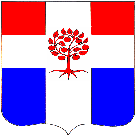 СОВЕТ ДЕПУТАТОВМУНИЦИПАЛЬНОГО ОБРАЗОВАНИЯ ПЛОДОВСКОЕ СЕЛЬСКОЕ ПОСЕЛЕНИЕмуниципального образования Приозерский муниципальный район Ленинградской области                                                                  Р Е Ш Е Н И Е                                               от 13 марта 2023 года                             № 163Заслушав отчет главы муниципального образования  Плодовское сельское поселение о  результатах работы Совета депутатов за 2022 год,  Совет депутатов муниципального образования Плодовское сельское поселение РЕШИЛ:Утвердить отчет главы муниципального образования Плодовское сельское  поселение о результатах работы Совета депутатов за 2022 год,  согласно приложению.Признать работу главы муниципального образования по результатам ежегодного отчета удовлетворительной.Настоящее решение разместить на сайте муниципального образования Плодовское сельское поселение в сети Интернет.Глава муниципального образования                                                                     А. Н. ЕфремовИсп. Титкова Т.Ю., тел.: 8 (81379) 96-142Разослано: дело – 1, орг. отдел – 1	Приложениек решению Совета депутатовот 13.03.2023 № 163ОТЧЕТПредседателя Совета депутатов муниципального образования Плодовское сельское поселение муниципального образования Приозерский муниципальный район Ленинградской области за 2022 годВ соответствии с пунктом 2 статьи 35 Устава муниципального образования Плодовское сельское поселение, сегодня мы подводим итоги деятельности Совета депутатов и отчитываемся о проделанной работе за 2022 год.Депутаты Совета депутатов поселения в действующем составе были избраны на муниципальных выборах в сентябре 2019 года. В настоящее время Совет депутатов состоит из 9 человек. Ефремов Алексей Николаевич – глава муниципального образования, депутат районного Совета депутатов.В составе Совета работают 3 постоянные комиссии: -  по экономике, бюджету, налогам и муниципальной собственности  - председатель – Ефремов А.Н.;- по промышленности, строительству, транспорту, связи и жилищно-коммунальному хозяйству – председатель Бабин Н.И.;-  по местному самоуправлению, законности, социальным вопросам и экологии – председатель – Гребнева И.В.Работа Совета депутатов Плодовского сельского поселения в отчетном году заключалась в формировании и постоянном совершенствовании необходимой для развития поселения правовой и финансово – экономической базы, являющейся основой для созидательной и эффективной жизни граждан поселения, а также более полного и качественного удовлетворения запросов жителей.Основными формами деятельности Совета депутатов в 2022 году являлись:- участие в разработке нормативной базы поселения;- анализ проектов нормативно-правовых актов, вносимых на рассмотрение совета депутатов;- подготовка замечаний, предложений по рассматриваемым проектам решений Совета;- проведение заседаний постоянных комиссий;- проведение заседаний Совета депутатов;- контроль за исполнением принятых ранее решений.- участие в публичных слушаниях;- прием населения, работа с наказами, депутатские запросы, содействие в решении вопросов местного значения;- взаимодействие с общественными организациями, общественными советами;- взаимодействие с некоммерческими партнерствами;- контроль за исполнением решений совета депутатов;- встречи с населением и отчеты перед ними;- взаимодействие с администрацией МО, с главами и депутатами других поселений, совместное решение проблемных вопросов.Деятельность Совета депутатов проходит в тесном сотрудничестве с администрацией поселения, органами местного самоуправления Приозерского района, Советом муниципальных образований Ленинградской области. В своей работе депутаты руководствуются федеральным и региональным законодательством, Уставом Плодовского сельского поселения, планом работы на календарный год.В отчетном году проведено 15 заседаний Совета депутатов, принято 57 решений, из них нормативно – правового характера – 34. Несколько принятых решений вносили изменения в решения, принятые ранее. Это обусловлено изменениями действующего законодательства, а также обеспечением сбалансированности бюджета поселения для выполнения социальных обязательств.В 2022 году Советом были приняты ряд важных решений, таких как:- Принят проект нового Устава муниципального образования;- Утвержден отчет об исполнении бюджета МО Плодовское сельское поселение за 2022 год и принят бюджет поселения на 2023 год и плановый период 2023 – 2025 годы.- В связи со значительными изменениями законодательства в сфере осуществления муниципального контроля, внесены изменения в положения отдельно по каждому виду контроля.- Упорядочена нормативная база по управлению муниципальным имуществом:1) внесены дополнения в Порядок и условия предоставления в аренду имущества;2) внесены изменения и дополнения в Порядок приватизации муниципального имущества;3) утверждено новое Положение об организации учета муниципального имущества.В сфере развития местного самоуправления принято Положение о порядке выдвижения и рассмотрения инициативных предложений граждан.Помимо этого Совет депутатов принимал решения:- О внесении изменений и дополнений в правила благоустройства поселения;- Об утверждении Положения об оказании поддержки благотворительной деятельности;- Об утверждении Положения о порядке установки памятников и мемориальных досок;Советом депутатов совместно с администрацией было принято несколько решений по передаче отдельных функций своих полномочий администрации МО Приозерский муниципальный район:- по решению вопросов местного значения в части организации предоставления гражданам муниципальной субсидии на оплату жилого помещения и коммунальных услуг на 2022год»- в части реализации жилищных программ и подпрограмм на 2022 год»- по решению вопросов местного значения поселения в части функции по градостроительной деятельности на 2022 год»- по администрированию доходов бюджета на 2022 год»- по кассовому обслуживанию бюджета и осуществлению внутреннего финансового контроля за исполнением данного бюджета на 2022 год администрации МО Приозерский муниципальный район»- по осуществлению внешнего муниципального финансового контроля.Принятые Советом депутатов решения нормативно-правового характера публикуются на официальном сайте поселения в сети интернет и в средствах массовой информации.Важное место в деятельности Совета депутатов занимает контроль за исполнением должностными лицами администрации своих полномочий. Кроме того, ведется контроль за состоянием объектов жилищно – коммунального хозяйства, осуществляются мероприятия по работе с детьми и молодежью, уделяется внимание на обеспечение жителей услугами культуры, библиотечного обслуживания, досуга и спорта.Без общей программы действия, грамотной стратегии не может быть успешного развития нашего поселения, поэтому в течение отчетного периода продолжалась работа по реализации мероприятий принятой Советом депутатов Стратегии развития муниципального образования, итогом реализации которой должно стать повышение уровня и качества жизни населения муниципального образования.Работа с обращениями граждан – один из важных механизмов обратной связи депутатов с населением муниципального образования, нашими избирателями.Эта работа ведется по нескольким направлениям. Граждане могут обратиться к главе муниципального образования на приеме, к депутату в день приема избирателей депутатами, а также непосредственно в Совет депутатов.За 2022 год на имя главы муниципального образования поступило - 22 писем, подготовлено исходящих писем - 23.За прошедший период издано 25 распоряжений.Наряду с письменными обращениями непосредственно на приеме, также поступают устные обращения по телефону и в приемную администрации, население обращается с различными вопросами при встрече на улице, приходят на прием на рабочие места депутатов. Такие обращения тоже находят отклик, и если решить данную проблему сразу не представляется возможным, то по такому обращению готовится запрос и обращение ставится на контроль. Каждый житель поселения может обратиться к депутату или работнику администрации по интересующему вопросу и получить исчерпывающий ответ. График приема населения депутатами расположен на информационном стенде в здании администрации и размещен на официальном сайте поселения.Депутаты принимают активное участие в жизни поселения, во всех массовых мероприятиях, проводимых на его территории, в том числе спортивных.В течение 2023 года депутаты будут продолжать свою деятельность с целью развития поселения и достижения новых успехов.Основные направления работы Совета депутатов и главы муниципального образования в 2023 году:- обеспечение реализации положений Федерального закона № 131-ФЗ О местном самоуправлении, принятие нового Устава Плодовского сельского поселения;- Продолжение работы по совершенствованию нормативно-правовой базы в целях решения вопросов местного значения.- приведение муниципальных правовых актов в соответствие с изменениями действующего законодательства;- Продолжение целенаправленной работы по улучшению социально-экономической ситуации в интересах поселения:1) создание условий для экономического роста в поселении;2) решение задач в деятельности ЖКХ;3) совершенствование осуществления контрольных функций.- Содействие своевременному и качественному выполнению программ и планов в соответствии с принятым бюджетом поселения.- Дальнейшее благоустройство МО, подготовка документов для строительства нового жилого дома- Участие в муниципальных и региональных адресных программах.В отчетном периоде, как глава муниципального образования, я представлял Плодовское поселение, интересы его жителей в отношениях с органами государственной власти, органами местного самоуправления других муниципальных образований, гражданами и организациями. В этой связи активно  участвовал в заседаниях на  районном уровне.Во взаимодействиях с государственными структурами, муниципальными образованиями, предприятиями и организациями, бизнесом стремлюсь  сохранить и всесторонне поддержать налаженные деловые контакты и сотрудничество. Подводя итоги работы за 2021 год, можно утверждать, что Совет депутатов муниципального образования Плодовское сельское поселение работал эффективно, решая насущные проблемы, создавая и совершенствуя нормативно-правовую базу, определяющую нормы и правила, по которым живет наше поселение. Первоочередная задача депутатов – сделать все возможное для процветания поселения и создания условий достойной жизни людей, интересы которых представляет Совет депутатов.В заключение хочу от имени депутатов Совета депутатов МО Плодовское сельское поселение поблагодарить всех, кто вместе с нами принимал участие в разработке и совершенствовании местной правовой базы, коллег из администрации поселения, руководителей предприятий и учреждений поселения, а моих коллег по депутатскому корпусу за работу на благо наших избирателей, за защиту их прав и интересов. Желаю всем удачи и успехов в работе.Об утверждении отчета главы муниципального образования Плодовское сельское поселение о  результатах работы Совета депутатов за 2022 год